        Lista zasad, o których należy pamiętać w postępowaniu z dzieckiem1. Wiek dziecka nie może być usprawiedliwieniem jego złego zachowania. Małe dzieci uczą się właściwego zachowania poprzez doświadczenie, a nie tylko poprzez to, co słyszą. Dlatego bez względu na wiek testują ustalone przez dorosłych granice, próbując w ten sposób dowiedzieć się, jakimi prawami rządzi się otaczająca je rzeczywistość.2. Wszystkie dzieci próbują wymuszać na dorosłych różne rzeczy płaczem i krzykiem. Zwracając im uwagę na niewłaściwe zachowanie, zawsze należy mówić spokojnym, opanowanym głosem. Nie trzeba krzyczeć, bo dziecko w naturalny sposób będzie starało się dorosłego przekrzyczeć. Tylko spokojne mówienie pozwoli mu skupić się na tym, co dorosły mówi.3. Zwracając uwagę dziecku, należy się posługiwać prostym słownictwem i mówić krótkimi zdaniami. Dopiero wtedy to, o czym mówi dorosły, będzie dla dziecka zrozumiałe.4. Jak najwcześniej, bo już ok. drugiego roku życia dorosły może ustalić dziecku granice, których nie wolno przekraczać. Nie należy pytać dziecka: czy to zrobisz?, lecz stanowczym głosem powiedzieć: masz to zrobić.5. Gdy dorosły popełni błąd, powinien się do niego przyznać i uznać rację dziecka. Wówczas nabierze ono przekonania, że dorosły jest sprawiedliwy.6. Dorosły musi być konsekwentny w postępowaniu z dzieckiem wtedy, gdy:- nakłada na dziecko karę (nie należy jej zapowiadać ani odraczać, lecz wykonać);- składa obietnicę (zawsze należy dotrzymywać słowa). Konsekwentne postępowanie dorosłego daje dziecku poczucie bezpieczeństwa i przyczynia się do budowania jego autorytetu.7. Dyscyplinę stosuje się głównie po to, aby nauczyć dziecko poprawnego zachowania, a nie po to, aby je ukarać. Jeżeli kara jest konieczna, to najlepiej, gdyby spośród zaproponowanych przez dorosłego kar dziecko wybrało ją sobie samo.PORADNIK RODZICA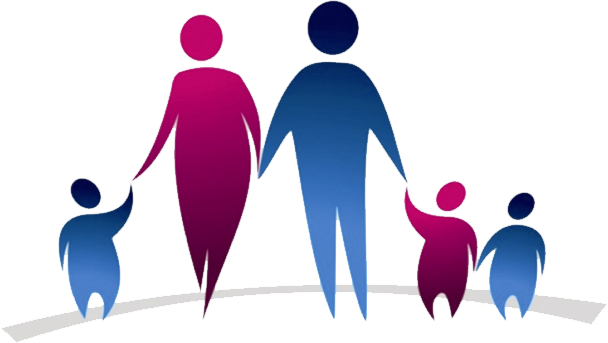 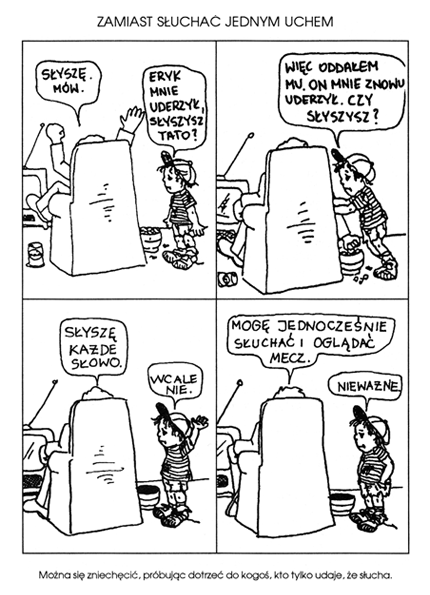 Ośrodek Szkolno- Wychowawczy im. św. Jana Pawła II w Kętrzynie                   ul. Klonowa 2B         tel kont. 509-117-135Zapraszamy na naszą stronę: www. soswketrzyn.edupage.orgTest dla rodziców - jaką jestem matką/ojcem?Ani razu nie odpowiedziałeś "tak"Jesteś wyjątkowym rodzicem, który w zasadzie nie popełnia błędów wychowawczych. Czy to jest jednak możliwe? Jeszcze raz przeczytaj pytania i zastanów się czy rzeczywiście z czystym sumieniem za każdym razem odpowiesz "nie". Jeśli wynik się powtórzy, to serdecznie gratulujemy - jesteś naprawdę dobrym rodzicem, można powiedzieć, że idealnym.1 do 4 razy odpowiedziałeś "tak"Jesteś dobrym rodzicem. Może brakuje Ci nieco do ideału, ale nie ma na co narzekać. Wystarczy, że zrewidujesz swoje postępowanie w tych przypadkach, w których odpowiedziałeś "tak", a twoje błędy przy wychowywaniu dziecka odejdą w niebyt. Jest bardzo prawdopodobne, że w Twoim przypadku nie będzie to trudne, bo test wykazał również, że starasz się być dobrym rodzicem.5 do 9 razy odpowiedziałeś "tak"Popełniasz zbyt wiele błędów wychowawczych. Twoje dziecko nigdy nie wie co się po Tobie spodziewać. W podobnych sytuacjach wychowawczych raz zachowujesz się racjonalnie, a innym razem w sposób zupełnie nieprzewidywalnie. Prawdopodobnie wszystko zależy od Twojego humoru. Takie zachowanie powoduje, że Twoje dziecko ma poczucie niedowartościowania i w życiu dorosłym może mieć problemy adaptacyjne.9 do 14 razy odpowiedziałeś "tak"Oblałeś ten test w sposób katastrofalny. Twoje dziecko musi być bardzo nieszczęśliwe, czuje się niekochane, a przede wszystkim nie ma w Tobie oparcia. Twoje błędy wychowawcze mogą spowodować to, że przestaniesz mieć jakikolwiek wpływ na własne dziecko i z każdym kolejnym rokiem może być coraz gorzej. Przeczytaj jeszcze raz powyższe pytania i postaraj się zmienić swoje wychowawcze priorytety.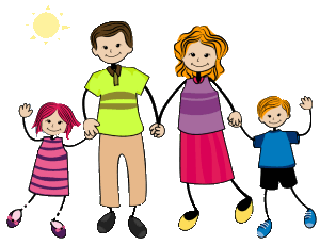 PYTANIETAKNIE* Czy twoim zdaniem dzieci nie powinny wyrażać swoich opinii na temat życia rodzinnego, zachowania innych członków rodziny, sposobu spędzania wolnego czasu?* Czy wyręczasz dziecko z każdej nawet najprostszej pracy np. ścielesz jego łóżko, robisz mu herbatę, gdy sobie tego zażyczy, odkurzasz dywan w jego pokoju?* Czy krytykujesz, szydzisz z dziecka lub wyśmiewasz je, gdy coś poszło nie po jego myśli?* Czy zmuszasz dziecko do jedzenia potraw, których nie lubi ponieważ uważasz, że potrawy te potrzebne są do odpowiedniego rozwoju dziecka?* Czy osądzasz dziecko, nie dając mu możliwości usprawiedliwienia się i wyłożenia własnych racji?* Czy rozwiązujesz wszystkie problemy dziecka nie dając mu szansy na to, aby sam z nimi walczył, wychodząc z założenia, że jeszcze w życiu będzie miał wiele trudnych spraw do rozwiązania?* Czy uważasz, że twoje dziecko nie powinno mieć żadnych obowiązków, ponieważ na obowiązki ma jeszcze czas?* Czy pragniesz i dążysz do tego, aby twoje dziecko zrealizowało twoje marzenia z młodości, których tobie nie udało się zrealizować?* Czy przy każdej okazji lub w większości przypadków karzesz dziecko lub krzyczysz na nie, jeśli sprzeciwia się twojej woli i twoim nakazom?* Czy karzesz dziecko bijąc je?* Czy udajesz, że nie zauważasz nagannych zachowań twojego dziecka?* Nie przytulasz dziecka, nie mówisz, że go kochasz, nie okazujesz mu uczuć?* Czy dla świętego spokoju ulegasz dziecku, gdy zacznie krzyczeć, płakać, spazmować, terroryzować Cię?* Czy starasz się wybierać przyjaciół twojemu dziecku, sugerując mu mniej lub bardziej stanowczo, że ten z którym obecnie się przyjaźni nie jest odpowiednim towarzystwem?